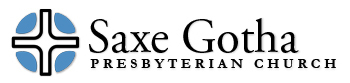 Women’s MinistryWomen’s Monthly Circle InformationCircle NameMeeting InformationLeader/Contact PersonDescriptionAbigail2nd Wednesday @ 10:15 AM“Primetimers” ClassroomContact: Sibyl Coopersibcooper@gmail.com Leader: Sheila WernerSwerner99@yahoo.comWe meet the 2nd Wednesday of each month at 10:15 a.m. in the Fellowship Hall/Welcome Center. We have refreshments and Bible study. We are composed of ladies 50+. Very busy ladies who are also involved with their families and grandchildren. We welcome all ladies to come and visit us. Friendship4th Monday @ 6:00 P.M.Member’s HomesTrudi Greene957-8472 (home)606-6119 (cell)trugreene@gmail.com The 14 Ladies of the Friendship Circle are a very “friendly” and supportive group of ladies of age 55+.  Women of all ages are welcome.  We do monthly Bible lessons.  We contribute to causes such as the Kenya Mission Trip and the River Bluff High School Backpacking Program.  We meet in members’ homes on the 4th Monday of each month (September through May).  We take day trips as a group during the summer.  Come join us!Lydia2nd Tuesday at 10:30 AMLibrary (near gym)Janet Graham892-6597Jamjan1409@hotmail.com We are a group of older ladies and would like to have anyone interested in a morning meeting join us old or young.  We are studying David C. Cook which is a study of scriptures including discussion as to how it pertains to our lives today. Marie Colberg3rd Tuesday @ 6:00 P.M.Receiving Room (3rd Floor – behind Sanctuary)Kathy Arrowsmith356-9618 (home)238-6905 (cell)Kca21@yahoo.comOur Circle consists of women from 55+ who gather to share in a book discussion by authors such as Max Lucado.  Most women are grandmothers who are helping their families raise children to follow Christ's teachings.New Life3rd Thursday @ 7:00 P.M.Member’s HomesKay Hendrix957-3648Jhendrix8@sc.rr.com Women in their 50’s that support Thornwell Home, community projects and participate in a monthly book study.